ThanksgivingCeci ou cela?Entoure tes préférés!Dinde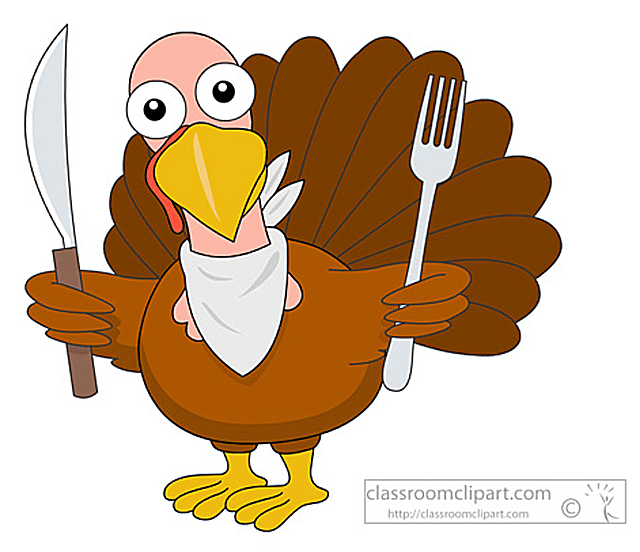 OuJambon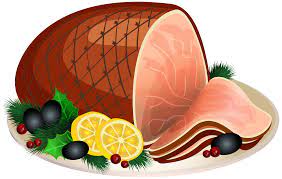 Football américain 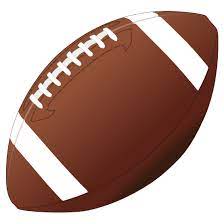 OuFIFA – Coupe du Monde 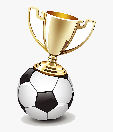 Farce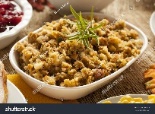 OuPurée de pommes de terre      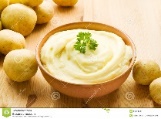 Voyager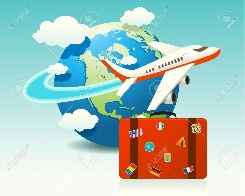 OuRester à la maison 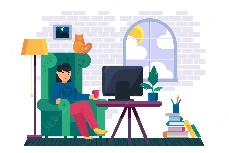 Tarte à la citrouille 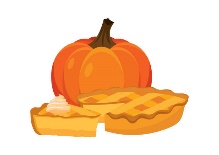 OuTarte aux noix de pécan 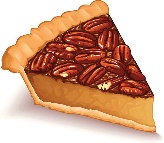 Préparer le repas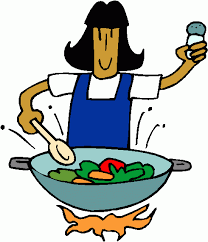 OuFaire la vaisselle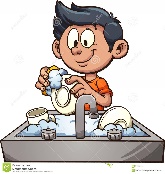 Sandwich à la dinde 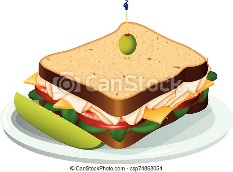 OuSoupe à la dinde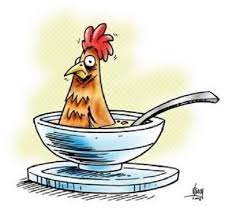 